Enabling the Future Video ReflectionSpecifically, where in the film clip did you see evidence of…? Elevating the Dignity of the Individual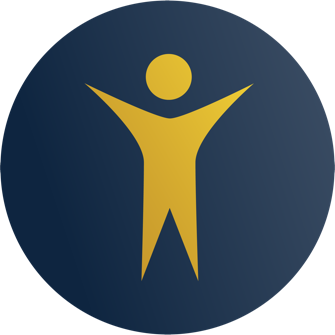 Promoting the Common Good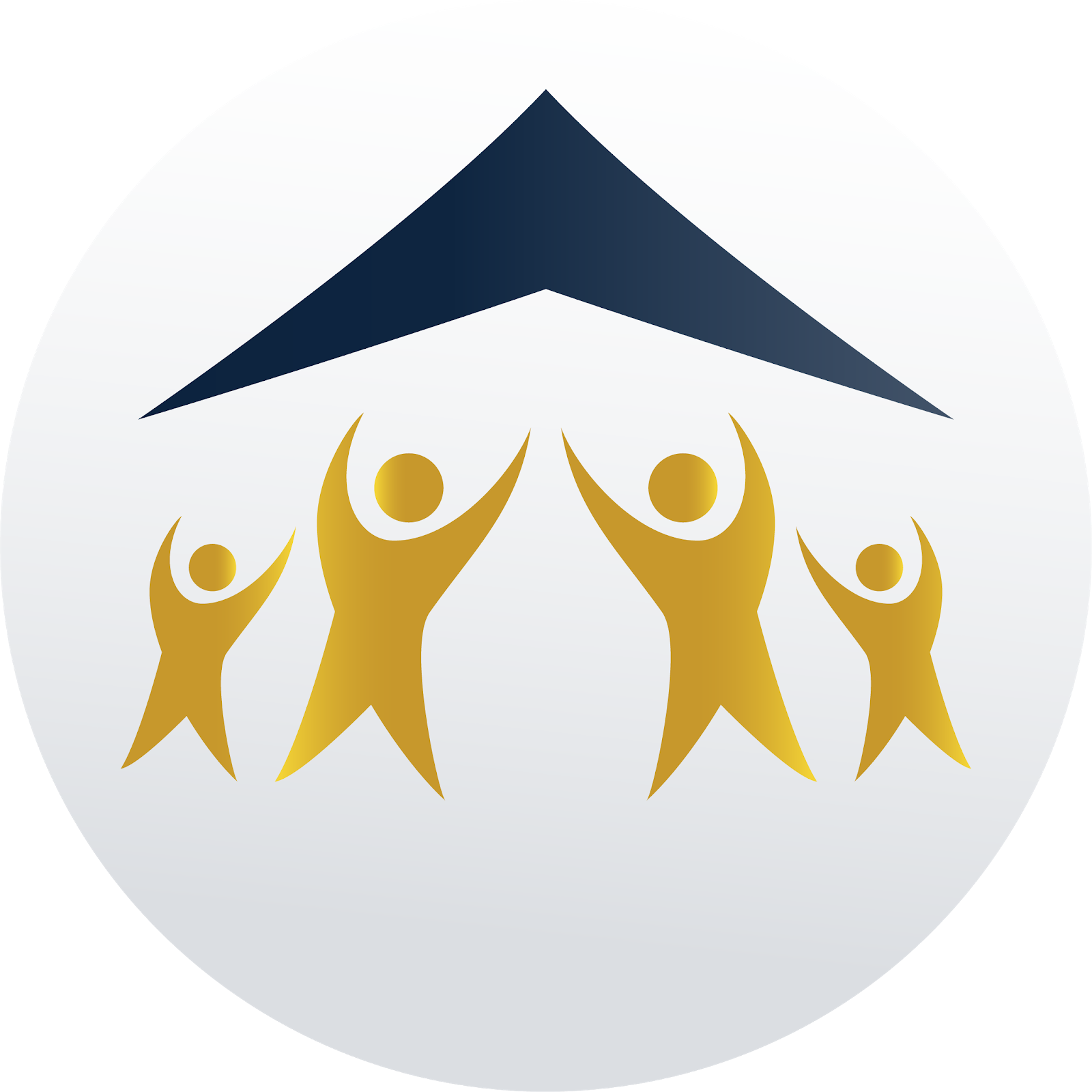 Empowering the Marginalized and Vulnerable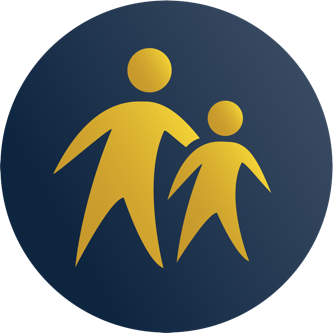 Acting with Rights and Responsibilities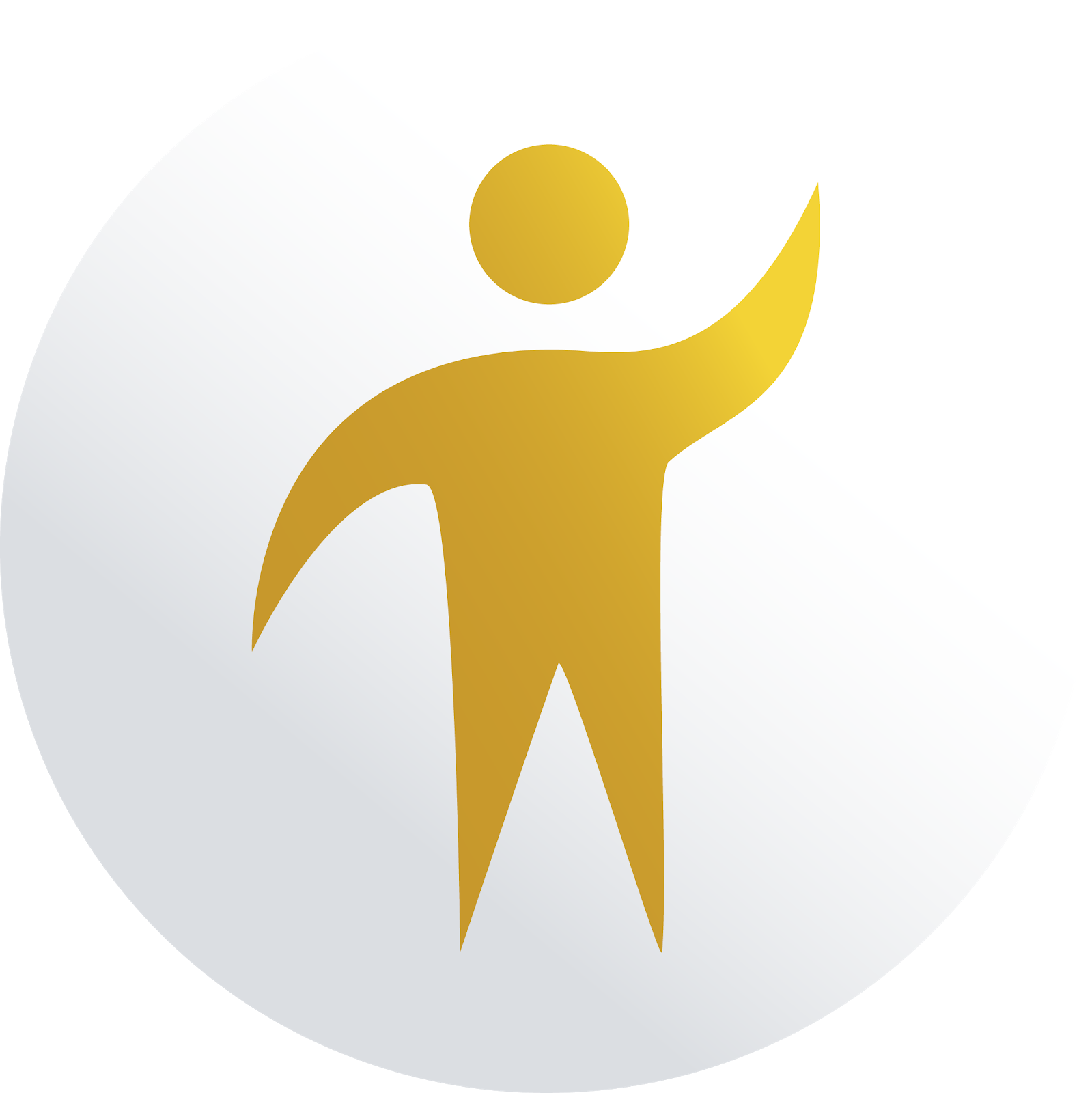 